WALT: answer fraction questions3/5 of 752/9 of 724/8 of 56Mr Biltcliffe had 96 biscuits in his biscuit tin. He ate 6/8 of them.How many did he eat?How many are left?John has 12 buns. He shares his buns with Tom, Sally, Josh and April. What fraction of the buns does Tom have?How many buns do Sally and April have?There’s a sale on at the telly store. Everything is half price!The price of a new TV was £245.62. How much is it now?Sam bought a new telly, a DVD player that did cost £75 and a Smart Watch that did cost £349. How much did Sam pay after the sale?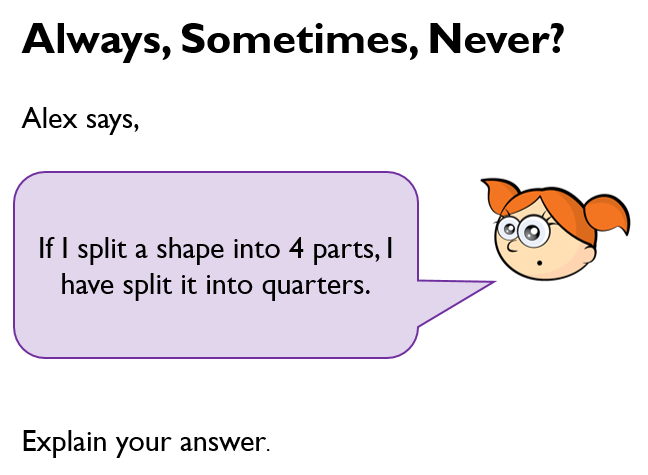 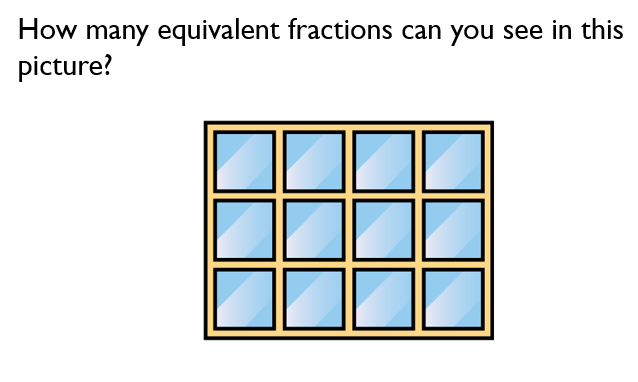 